San Ciirilo de Alejandría  * 370 - 444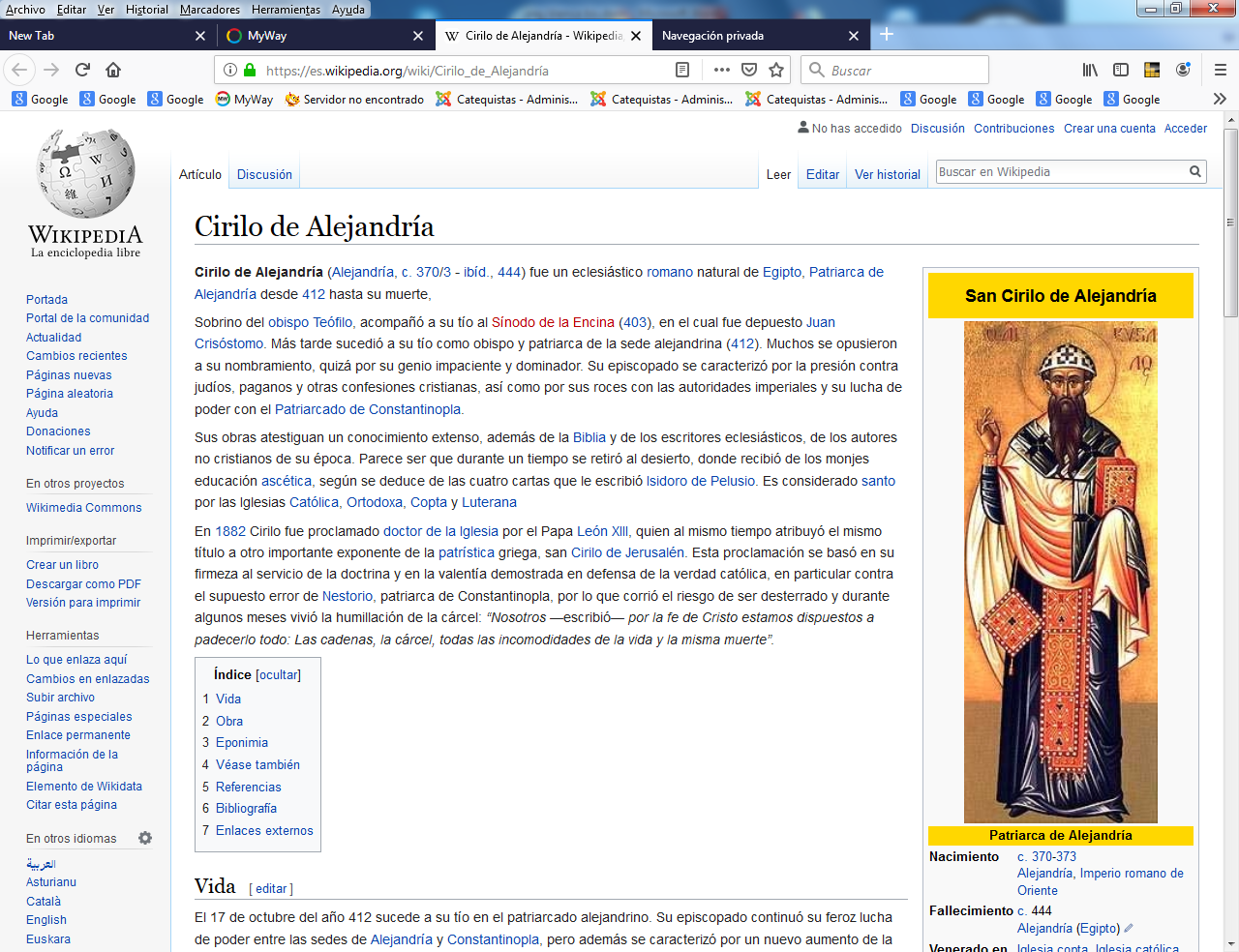     Es una figura histórica muy discutida por sus posturas agresivas  antijudías y  por estar defendida su acción en Alejandría por los llamados monjes soldados que, en ocasiones, cometieron excesos inaceptables para el pensamiento cristiano. El catequista tiene que imitar las cosas buenas de este excelente teólogo, proclamado como doctor por la Iglesia; pero debe condenar los excesos en la medida en que fueron reales y por el consentidos, ya  que las circunstancias del tiempo y del lugar impiden juzgar hoy con objetividad.    (Alejandría, c. 370/3 - ibíd., 444) fue un eclesiástico romano natural de Egipto, Patriarca de Alejandría desde 412 hasta su muerte,     Sobrino del obispo Teófilo, acompañó a su tío al Sínodo de la Encina (403), en el cual fue depuesto Juan Crisóstomo. Más tarde sucedió a su tío como obispo y patriarca de la sede alejandrina (412). Muchos se opusieron a su nombramiento, quizá por su genio impaciente y dominador. Su episcopado se caracterizó por la presión contra judíos, paganos y otras confesiones cristianas, así como por sus roces con las autoridades imperiales y su lucha de poder con el Patriarcado de Constantinopla.     Sus obras atestiguan un conocimiento extenso, además de la Biblia y de los escritores eclesiásticos, de los autores no cristianos de su época. Parece ser que durante un tiempo se retiró al desierto, donde recibió de los monjes educación ascética, según se deduce de las cuatro cartas que le escribió Isidoro de Pelusio. Es considerado santo por las Iglesias Católica, Ortodoxa, Copta y Luterana     En 1882 Cirilo fue proclamado doctor de la Iglesia por el Papa León XIII, quien al mismo tiempo atribuyó el mismo título a otro importante exponente de la patrística griega, san Cirilo de Jerusalén. Esta proclamación se basó en su firmeza al servicio de la doctrina y en la valentía demostrada en defensa de la verdad católica,. En particular luchó  contra el supuesto error de Nestorio, patriarca de Constantinopla, por lo que corrió el riesgo de ser desterrado y durante algunos meses vivió la humillación de la cárcel: “Nosotros —escribió— por la fe de Cristo estamos dispuestos a padecerlo todo: las cadenas, la cárcel, todas las incomodidades de la vida y la misma muerte".Vida     El 17 de octubre del año 412 sucede a su tío en el patriarcado alejandrino. Su episcopado continuó su feroz lucha de poder entre las sedes de Alejandría y Constantinopla.   Se caracterizó por un nuevo aumento de la presión contra paganos, herejes y judíos (tras la calma de los últimos años de Teófilo) y sus roces con el poder imperial. Uno de sus primeros actos fue la persecución de los novacianos (a pesar de la existencia de un edicto imperial de tolerancia hacia ellos): ordenó cerrar por la fuerza sus iglesias, expulsándolos del país, y decomisó el patrimonio tanto eclesiástico como privado del obispo novaciano Teopento.      Cirilo persiguió también a los mesalianos (del sirio mesaliyane = orantes), que ya habían sido declarados herejes en el sínodo de Side de Panfilia del año 390. Los mesalianos defendían la creencia de que la salvación sólo se puede ganar gracias a la continua oración.      En 414 Cirilo instigó una serie de motines antijudíos y expropió casi todas las sinagogas de la capital egipcia para convertirlas en iglesias cristianas. El Patriarca hizo comparecer ante sí a los principales líderes judíos, lo cual suscitó una revuelta nocturna de protesta ante tales actos. En respuesta a este suceso, una gran muchedumbre, dirigida por Cirilo, asaltó y destruyó la sinagoga principal y saqueó las propiedades de los judíos. Por último, el Patriarca desterró a los judíos de Alejandría involucrados en los disturbios, incluidos mujeres y niños, privados de su hacienda y de alimentación, en un número de, presuntamente, cien mil o incluso de doscientos mil.     El prefecto Orestes se quejó ante el emperador Teodosio II por estos actos. Inmediatamente una horda de 500 monjes del desierto de Nitria partió hacia Alejandría para proteger al Patriarca, ante su inminente deposición. Al ver que el Prefecto estaba en un carro, los monjes se abalanzaron sobre él y uno de ellos, llamado Amonio, hirió de un golpe en la cabeza a Orestes. Amonio fue apresado, torturado y ejecutado. Cirilo rindió al atacante honores de mártir. ​    En 415 ó 416 una turba de cristianos fanáticos asesinó a la célebre filósofa Hipatia, maestra del prefecto Orestes. Debido a ello, durante siglos se ha acusado a Cirilo de ser el principal responsable de la muerte de la filósofa. El autor más cercano a los hechos, Sócrates Escolástico, indica que la muerte fue causa de oprobio para Cirilo y la iglesia de Alejandría, lo que sugiere una implicación del patriarca y su entorno en los hechos.   ​ La acusación aparece formulada con más claridad en la obra de Damascio, filósofo pagano del siglo VI que sufrió la persecución del emperador Justiniano I, y cuyo testimonio sobre Hipatia aparece recogido en la enciclopedia bizantina Suda.  El obispo copto del siglo VII Juan de Nikiû confirma los hechos y justifica la muerte de Hipatia, a la que presenta como una bruja peligrosa, aunque no existe ningún escrito de la época de Hipatia que justifique tal acusación. ​ El propio Cirilo reprochó a los alejandrinos su carácter levantisco y pendenciero en su homilía pascual del año 419. En 422 otra turba asesinó al sucesor de Orestes como prefecto imperial, Calisto.     Hay fuertes dudas sobre esa supuesta participación activa y agresiva, constatación procedente de sus adversarios más de que testigo objetivos. Y cuesta aceptar su agresividad, siendo una persona de tan correcta  en ortodoxia doctrinal y tan inteligente.     Cirilo fue una figura de relieve por el desarrollo teológico de sus escritos, en especial por su defensa de la unión entre la divinidad y la humanidad de Jesús, frente a las tesis de Nestorio, que en el año 428 ascendió a la sede de Constantinopla. Cirilo aprovechó el error dogmático de Nestorio para deponerlo de su sede. Participó activamente en el Concilio de Éfeso (431), convocado por el emperador Teodosio II, y logró que se proclamara a María la Theotokos: Madre de Dios. Cirilo presidió el Concilio bajo la autoridad el Papa Celestino I.     Si es cierto que Cirilo abrió las sesiones con 154 obispos de su partido sin esperar a que llegaran los obispos antioquenos, sirviéndose de sobornos durante todo el proceso.    Sus regalos fueron tan abrumadores que, de hecho, logró que el emperador Teodosio II, en principio contrario al patriarca alejandrino, cambiara de parecer y acabara por deponer y desterrar a su rival dogmático. ​   Sus defensas teológicas      Al ponerse en duda que María es madre de Dios se ponía en duda la identidad de Jesucristo, quien es una persona divina y que posee las dos naturalezas: la divina y la humana en esa unidad de persona.  Por eso San Cirilo no solo aportó a la Mariología sino también a la Cristología un planteamiento teológico definitivo en la Iglesia.     El argumento de San Cirilo:  María es la Theotokos, no porque ella existiese antes de Dios o hubiese creado a Dios.  Dios es eterno y María Santísima es una criatura de Dios.  Pero Dios quiso nacer de mujer. La persona que nace de María es divina por lo tanto ella es madre de Dios, no porque le dé a Jesús la divinidad, sino que él es Dios y hombre.      Testimonio de San Cirilo al final del Concilio de Efeso:"Te saludamos Santa María, Madre de Dios, verdadero tesoro de todo el universo, antorcha que jamás se apagará, templo que nunca será destruido, sitio de refugio para todos los desamparados, por quien ha venido al mundo el que es bendito por los siglos. Por ti la Trinidad ha recibido más gloria en la tierra; por ti la cruz nos ha salvado; por ti los cielos se estremecen de alegría y los demonios son puestos en fuga; el enemigo del alma es lanzado al abismo y nosotros débiles criaturas somos elevados al puesto de honor".Y sobre la realidad histórica que se vivía:    "No se puede imaginar la alegría de este pueblo fervoroso cuando supo que el Concilio había declarado que María sí es Madre de Dios y que los que no aceptaran esa verdad quedan fuera de la Iglesia. Toda la población permaneció desde el amanecer hasta la noche junto a la Iglesia de la Madre de Dios, donde estábamos reunidos los 200 obispos del mundo. Y cuando supieron la declaración del Concilio empezaron a gritar y a cantar, y con antorchas encendidas nos acompañaron a nuestras casas y por el camino iban quemando incienso. Alabemos con nuestros himnos a María Madre de Dios y a su Hijo Jesucristo a quien sea todo honor y toda gloria por los siglos de los siglos".Obras     Sus numerosas obras escritas están recopiladas en 10 tomos de la Patrologia Graeca de Migne. Aun cuando no se opuso a las decisiones del Concilio de Nicea, tampoco era proclive al uso de la terminología admitida en ese sínodo debido, según afirmaba, a que se trataba de expresiones que no están contenidas en la Biblia y pertenecen más bien a la filosofía griega.   Algunas de sus obras sonComentario al Evangelio de San Juan;Glaphyra;Sobre la adoración y el culto en espíritu y en verdad.Contra las blasfemias de Nestorio;Tesoro de la santa y consustancial Trinidad: frente a los arrianos